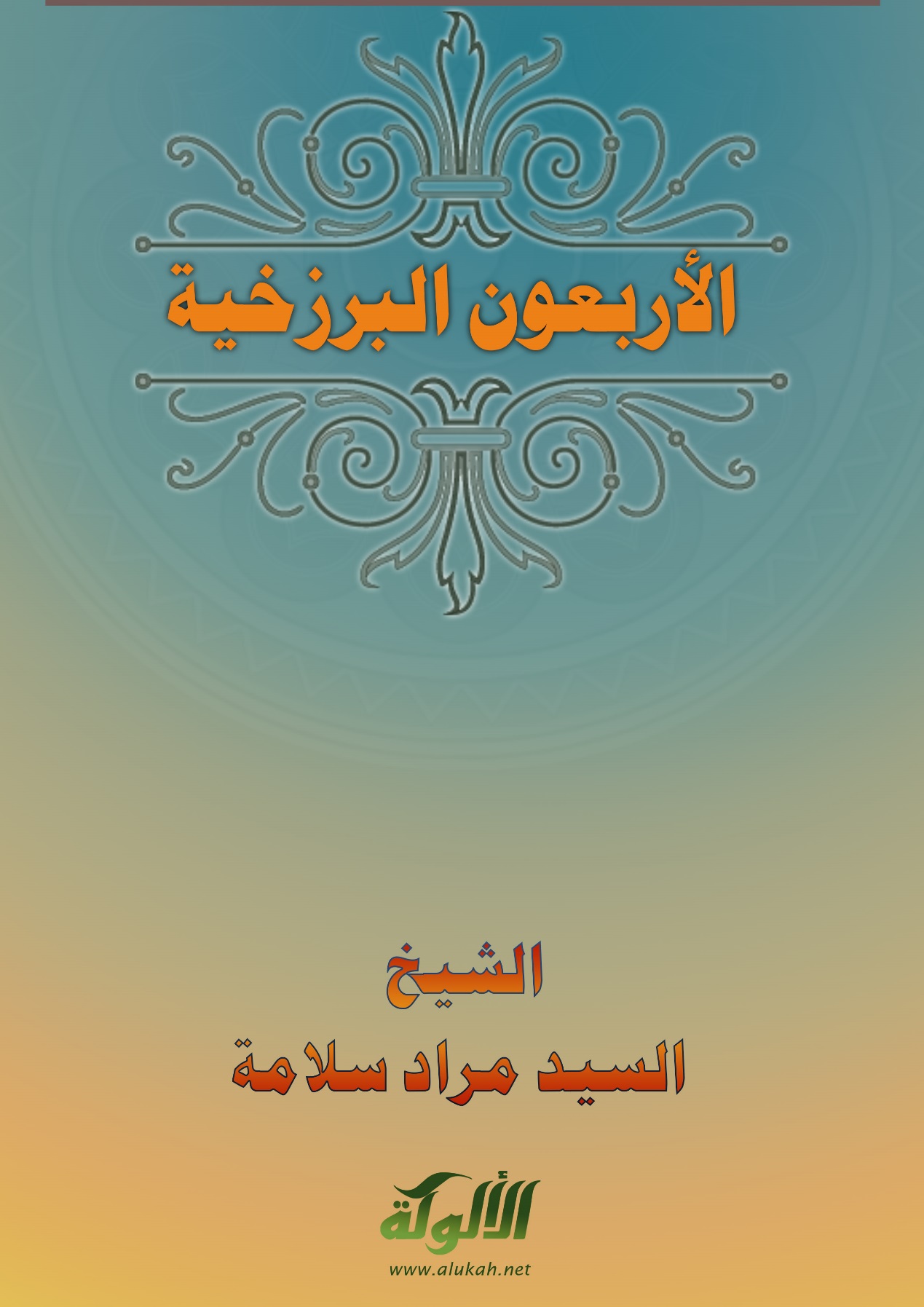 الأربعون البرزخيةللشيخ السيد مراد سلامةالمكتبة المرادية للنشر والتوزيع {رَبَّنَا تَقَبَّلْ مِنَّا إِنَّكَ أَنْتَ السَّمِيعُ الْعَلِيمُ} [البقرة: 127]كتاب قد حوى درراً بعين الحسن ملحوظةلهذا قلت تنبيهاً حقوق الطبع محفوظةحقوق الطبع والنشر محفوظة للمؤلفالناشر المكتبة المرادية 2015 بسم الله الرحمن الرحيمالمقدمةإن الحمد لله، نحمده ونستعينه ونستغفره ونعوذ بالله من شرور أنفسنا ومن سيئات أعمالنا، من يهده الله فلا مضلا له، ومن يضلل فلا هادى له، واشهد أن لا اله إلا الله وحده لا شريك له، واشهد أن محمدا عبده ورسوله. {يا أيها الذين أمنوا اتقوا الله حق تقاته ولا تموتن إلا وانتم مسلمون} (آل عمران 102) {يا أيها الناس اتقوا ربكم الذي خلقكم من نفس واحدة وخلق منها زوجها وبث منهما رجالاً كثيراً ونساءً واتقوا الله الذي تساءلون به والأرحام إن الله كان عليكم رقيباً}(النساء 1) وقال تعالى {يا أيها الذين آمنوا اتقوا الله وقولوا قولاً سديداً * يصلح لكم أعمالكم ويغفر لكم ذنوبكم ومن يطع الله ورسوله فقد فاز فوزاً عظيماً} (الأحزاب 71:70)أما بعد:فإنًّ أصدق الحديث كتاب الله وخير الهدى هدى محمد -صلى الله عليه وسلم -وشر الأمور محدثاتها، وكل محدثة بدعة وكل بدعة ضلالة وكل ضلالة في النار وبعد:في الحقبة الأخيرة نبتت نابتة شيطانية تنكر الإيمان بالغيب وينكرون الإيمان بعذاب القبر وانتشرت تلك النابتة عبر الشاشات والفضائيات تبث وتنفث سمومها في أبناء الأمة لتزعزع عقيدتها وتشككها في إيمانها، بل وصل الأمر إلى الاستهزاء والسخرية من منكر ونكير ومما أخبر به البشير النذير –صلى الله عليه وسلم-... ولقد تواترت الأخبار عن النبي المختار – صلى الله عليه وسلم-بثبوت عذاب القبر ونعيمه قال ابن أبي العز-رحمه الله-: وقد تواترت الأخبار عن رسول الله -صلى الله عليه وسلم -في ثبوت عذاب القبر ونعيمه لمن كان لذلك أهلا وسؤال الملكين، فيجب اعتقاد ثبوت ذلك والإيمان به، ولا نتكلم في كيفيته إذ ليس للعقل وقوف على كيفيته لكونه لا عَهد له به في هذه الدار، والشرع لا يأتي بما تحيله العقول ولكنه قد يأتي بما تحار فيه العقول. اهـ. ()قال الكشميري-رحمه الله-: عذاب القبر ثبت متواتراً، متواتر القدر المشترك، وقال به أهل السنة والجماعة قاطبة، ومنكر التواتر هذا لا ريب في تبديعه، ومنكر التواتر بالقدر المشترك كافر إن كان التواتر بديهياً، وفاسق مبتدع إن كان نظرياً، ونسب إلى المعتزلة أنهم ينكرون عذاب القبر، ويرد عليه أن المعتزلة المختار عدم إكفارهم، وإذا كانوا أنكروا عذاب القبر فكيف يكونوا أهل القبلة ()وها أنا بحول الله وطوله أضع بين يدي كل مسلم ومسلمة ما يزيل تلك الشبة الواهية التي هي أوهى من بيت العنكبوت فقد جمعت هذه الرسالة الحديثية التي تضمنت احدى وأربعين حديثا صحيحا يثبت ويبن لنا الحياة البرزخية كما أخبرنا عنها خير البرية – صلى الله عليه وسلم -فالله اسأل أن ينفع بذلك العمل المسلمين والمسلمات وأن يجعله لنا ولهم ذخرا إلى يوم الممات وأن يكون زادا لنا إلى أعالي الجنات والنظر إلى وجه رب الأرض والسماوات. أمينكان الانتهاء منه غرة شهر شوال 1436 من هجرة النبي –صلى الله عليه وسلم-كتبه الفقير إلى عفو مولاهأبو همام / السيد مراد سلامةإمام وخطيب ومدرس بالأوقاف المصريةالفصل الأول: لإيمان بعذاب القبرالحديث الأول عن عائشة –رضى الله عنها–قَالَتْ: دَخَلَتْ عَلَيَّ عَجُوزَانِ مِنْ عُجُزِ يَهُودِ الْمَدِينَةِ فَقَالَتَا إِنَّ أَهْلَ الْقُبُورِ يُعَذَّبُونَ فِي قُبُورِهِمْ قَالَتْ فَكَذَّبْتُهُمَا وَلَمْ أُنْعِمْ أَنْ أُصَدِّقَهُمَا فَخَرَجَتَا وَدَخَلَ عَلَيَّ رَسُولُ اللَّهِ صَلَّى اللَّهُ عَلَيْهِ وَسَلَّمَ فَقُلْتُ لَهُ يَا رَسُولَ اللَّهِ إِنَّ عَجُوزَيْنِ مِنْ عُجُزِ يَهُودِ الْمَدِينَةِ دَخَلَتَا عَلَيَّ فَزَعَمَتَا أَنَّ أَهْلَ الْقُبُورِ يُعَذَّبُونَ فِي قُبُورِهِمْ فَقَالَ صَدَقَتَا إِنَّهُمْ يُعَذَّبُونَ عَذَابًا تَسْمَعُهُ الْبَهَائِمُ قَالَتْ فَمَا رَأَيْتُهُ بَعْدُ فِي صَلَاةٍ إِلَّا يَتَعَوَّذُ مِنْ عَذَابِ الْقَبْرِ."().الحديث الثاني عن عائشة، أن يهودية كانت تخدمها، فلا تصنع عائشة إليها شيئا من المعروف، إلا قالت لها اليهودية: وقاك الله عذاب القبر، قالت: فدخل رسول الله صلى الله عليه وسلم علي، فقلت: يا رسول الله، هل للقبر عذاب قبل يوم القيامة؟ قال: «لا،() وعم ذاك؟» قالت: هذه اليهودية لا نصنع إليها من المعروف شيئا، إلا قالت: وقاك الله عذاب القبر، قال: «كذبت يهود، وهم على الله عز وجل أكذب، لا عذاب دون يوم القيامة»، قالت: ثم مكث بعد ذاك ما شاء الله أن يمكث، فخرج ذات يوم نصف النهار مشتملا بثوبه، محمرة عيناه، وهو ينادي بأعلى صوته: «أيها الناس، أظلتكم الفتن كقطع الليل المظلم، أيها الناس، لو تعلمون ما أعلم بكيتم كثيرا وضحكتم قليلا، أيها الناس، استعيذوا بالله من عذاب القبر، فإن عذاب القبر حق»()الحديث الثالثعن البراء بن عازب -رضي الله عنه - «أنَّ رسولَ الله -صلى الله عليه وسلم- قرأ: { يثَبِّت الله الذين آمنوا بالقولِ الثَّابِتِ } [ إبراهيم: الآية 27] قال: نزلَتْ في عذاب القبر».()الحديث الرابع أَنَّ عَائِشَةَ قَالَتْ دَخَلَ عَلَيَّ رَسُولُ اللَّهِ صَلَّى اللَّهُ عَلَيْهِ وَسَلَّمَ وَعِنْدِي امْرَأَةٌ مِنْ الْيَهُودِ وَهِيَ تَقُولُ إِنَّكُمْ تُفْتَنُونَ فِي الْقُبُورِ فَارْتَاعَ رَسُولُ اللَّهِ صَلَّى اللَّهُ عَلَيْهِ وَسَلَّمَ وَقَالَ إِنَّمَا تُفْتَنُ يَهُودُ وَقَالَتْ عَائِشَةُ فَلَبِثْنَا لَيَالِيَ ثُمَّ قَالَ رَسُولُ اللَّهِ صَلَّى اللَّهُ عَلَيْهِ وَسَلَّمَ إِنَّهُ أُوحِيَ إِلَيَّ أَنَّكُمْ تُفْتَنُونَ فِي الْقُبُورِ قَالَتْ عَائِشَةُ فَسَمِعْتُ رَسُولَ اللَّهِ صَلَّى اللَّهُ عَلَيْهِ وَسَلَّمَ بَعْدُ يَسْتَعِيذُ مِنْ عَذَابِ الْقَبْرِ » ().الفصل الثاني: التعوذ من عذاب القبرالحديث الخامسعَنْ أَبِي سَعِيدٍ الْخُدْرِيِّ قَالَ: حَدَّثَنَا زَيْدُ بْنُ ثَابِتٍ رَضِيَ اللَّهُ عَنْهُ قَالَ: بَيْنَمَا رَسُولُ اللهِ صلى الله عليه وسلم فِي حَائِطٍ () لِبَنِي النَّجَّارِ عَلَى بَغْلَةٍ لهُ وَنَحْنُ مَعَهُ فَجَارَتْ () بِهِ فَكَادَتْ تُلْقِيهِ، وَإِذَا أَقْبُرٌ خَمْسَةٌ أَوْ أَرْبَعَةٌ، فَقَالَ: مَنْ يَعْرِفُ أَصْحَابَ هَذِهِ الأَقْبُرِ؟ فَقَالَ رَجُلٌ: أَنَا، فَقَالَ: مَتَى مَاتَ هَؤُلاءِ قَالَ: مَاتُوا فِي الإِشْرَاكِ، فَقَالَ: إِنَّ هَذِهِ الأُمَّةَ سَتُبْلَى فِي قُبُورِهَا فَلَوْلا أَنْ لا تَدَافَنُوا لَدَعَوْتُ اللَّهَ أَنْ يُسْمِعَكُمْ عَذَابَ الْقَبْرِ الَّذِي أَسْمَعُ مِنْهُ، ثُمَّ أَقْبَلَ عَلَيْنَا بِوَجْهِهِ، فَقَالَ: تَعَوَّذُوا بِاللَّهِ عَزَّ وَجَلَّ مِنْ عَذَابِ النَّارِ، قُلْنَا: نَعُوذُ بِاللَّهِ مِنْ عَذَابِ النَّارِ قَالَ: تَعَوَّذُوا بِاللَّهِ عَزَّ وَجَلَّ مِنْ عَذَابِ الْقَبْرِ، قُلْنَا: نَعُوذُ بِاللَّهِ مِنْ عَذَابِ الْقَبْرِ قَالَ: تَعَوَّذُوا بِاللَّهِ تَعَالَى مِنَ الْفِتَنِ مَا ظَهَرَ مِنْهَا وَمَا بَطَنَ، قُلْنَا: نَعُوذُ بِاللَّهِ مِنَ الْفِتَنِ مَا ظَهَرَ مِنْهَا وَمَا بَطَنَ قَالَ: تَعَوَّذُوا بِاللَّهِ مِنْ فِتْنَةِ الدَّجَّالِ، قُلْنَا: نَعُوذُ بِاللَّهِ مِنْ فِتْنَةِ الدَّجَّالِ».()الحديث السادسعَنْ أَبِيهِ عَنْ عَائِشَةَ أَنَّ النَّبِيَّ صلى الله عليه وسلم كَانَ يَقُولُ اللَّهُمَّ إِنِّي أَعُوذُ بِكَ مِنَ الْكَسَلِ وَالْهَرَمِ وَالْمَغْرَمِ وَالْمَأْثَمِ اللَّهُمَّ إِنِّي أَعُوذُ بِكَ مِنْ عَذَابِ النَّارِ وَفِتْنَةِ النَّارِ وَفِتْنَةِ الْقَبْرِ وَعَذَابِ الْقَبْرِ وَشَرِّ فِتْنَةِ الْغِنَى وَشَرِّ فِتْنَةِ الْفَقْرِ وَمِنْ شَرِّ فِتْنَةِ الْمَسِيحِ الدَّجَّالِ اللَّهُمَّ اغْسِلْ خَطَايَايَ بِمَاءِ الثَّلْجِ وَالْبَرَدِ وَنَقِّ قَلْبِي مِنَ الْخَطَايَا كَمَا يُنَقَّى الثَّوْبُ الْأَبْيَضُ مِنَ الدَّنَسِ وَبَاعِدْ بَيْنِي وَبَيْنَ خَطَايَايَ كَمَا بَاعَدْتَ بَيْنَ الْمَشْرِقِ وَالْمَغْرِبِ »()الحديث السابعقال مُحَمَّدُ بْنُ أَبِى عَائِشَةَ أَنَّهُ سَمِعَ أَبَا هُرَيْرَةَ يَقُولُ قَالَ رَسُولُ اللَّهِ -صلى الله عليه وسلم-«إِذَا فَرَغَ أَحَدُكُمْ مِنَ التَّشَهُّدِ الآخِرِ فَلْيَتَعَوَّذْ بِاللَّهِ مِنْ أَرْبَعٍ مِنْ عَذَابِ جَهَنَّمَ وَمِنْ عَذَابِ الْقَبْرِ وَمِنْ فِتْنَةِ الْمَحْيَا وَالْمَمَاتِ وَمِنْ شَرِّ الْمَسِيحِ الدَّجَّالِ ».()الحديث الثامنعن أبي سَعِيدٍ الْخُدْرِيَّ -رضي الله عنه -قَالَ كَانَ النَّبِيُّ صلى الله عليه وسلم يَقُولُ إِذَا وُضِعَتِ الْجِنَازَةُ فَاحْتَمَلَهَا الرِّجَالُ عَلَى أَعْنَاقِهِمْ فَإِنْ كَانَتْ صَالِحَةً قَالَتْ قَدِّمُونِي وَإِنْ كَانَتْ غَيْرَ صَالِحَةٍ قَالَتْ لِأَهْلِهَا يَا وَيْلَهَا أَيْنَ يَذْهَبُونَ بِهَا يَسْمَعُ صَوْتَهَا كُلُّ شَيْءٍ إِلَّا الْإِنْسَانَ وَلَوْ سَمِعَ الْإِنْسَانُ لَصَعِقَ.()()		الحديث التاسع - أم حبيبة - رضي الله عنها -: قالت: «سَمِعني رسولُ الله -صلى الله عليه وسلم- وأَنا أقُول: اللَّهمَّ أَمتعني بِزَوجي رسولِ الله -صلى الله عليه وسلم-، وبأَبي أبي سفيان، وبأَخي معاوية، فقال: سَأَلْتِ الله لآجالٍ مَضْروبة، وأَيَّامٍ مَعدودةٍ، وأرزاقٍ مقسومة، لن يعَجِّلَ شيئا منها قبل حِلِّه، ولا يُؤَخِّرَ، ولو كنْتِ سألتِ الله أَنْ يُعِيذَك من عذابٍ في النَّار، وعذابٍ في القبرِ: كان خيرا وأفضلَ».(). الفصل الثالث: سؤال الله تعالى وقاية الميت من عذاب القبرالحديث العاشر عَنْ عَوْفِ بْنِ مَالِكٍ قَالَ: صَلَّى بِنَا رَسُولُ اللَّهِ صَلَّى اللهُ عَلَيْهِ وَسَلَّمَ، عَلَى جِنَازَةٍ فَحَفِظْتُ مِنْ دُعَائِهِ: «اللَّهُمَّ اغْفِرْ لَهُ، وَارْحَمْهُ، وَعَافِهِ()، وَاعْفُ عَنْهُ، وَأَكْرِمْ نُزُلَهُ وَوَسِّعْ مُدْخَلَهُ، وَاغْسِلْهُ بِالْمَاءِ، وَالثَّلْجِ، وَالْبَرَدِ، وَنَقِّهِ مِنَ الْخَطَايَا كَمَا يُنَقَّى الثَّوْبُ الْأَبْيَضُ مِنَ الدَّنَسِ، وَأَبْدِلْهُ دَارًا خَيْرًا مِنْ دَارِهِ، وَأَهْلًا خَيْرًا مِنْ أَهْلِهِ، وَزَوْجًا خَيْرًا مِنْ زَوْجِهِ، وَأَدْخِلْهُ الْجَنَّةَ، وَأَعِذْهُ مِنْ عَذَابِ الْقَبْرِ، وَمِنْ عَذَابِ النَّارِ».()الفصل الرابع عليم الصحابة التعوذ من عذاب القبرالحديث الحادي عشرعَنْ عَبْدِ اللَّهِ بْنِ عَبَّاسٍ أَنَّ رَسُولَ اللَّهِ -صلى الله عليه وسلم- كَانَ يُعَلِّمُهُمْ هَذَا الدُّعَاءَ كَمَا يُعَلِّمُهُمُ السُّورَةَ مِنَ الْقُرْآنِ يَقُولُ « اللَّهُمَّ إِنِّى أَعُوذُ بِكَ مِنْ عَذَابِ جَهَنَّمَ وَأَعُوذُ بِكَ مِنْ عَذَابِ الْقَبْرِ وَأَعُوذُ بِكَ مِنْ فِتْنَةِ الْمَسِيحِ الدَّجَّالِ وَأَعُوذُ بِكَ مِنْ فِتْنَةِ الْمَحْيَا وَالْمَمَاتِ ».().الفصل الخامس: رحلة الأروح إلى الحياة البرزخيةالحديث الثاني عشر  عَنِ الْبَرَاءِ بْنِ عَازِبٍ قَالَ: خَرَجْنَا مَعَ رَسُولِ اللَّهِ صَلَّى اللهُ عَلَيْهِ وَسَلَّمَ فِي جِنَازَةِ رَجُلٍ مِنَ الْأَنْصَارِ، فَانْتَهَيْنَا إِلَى الْقَبْرِ، وَلَمَّا يُلْحَدْ لَهُ، فَجَلَسَ رَسُولُ اللَّهِ صَلَّى اللهُ عَلَيْهِ وَسَلَّمَ، وَجَلَسْنَا حَوْلَهُ كَأَنَّ عَلَى رُءُوسِنَا الطَّيْرَ، فِي يَدِهِ عُودٌ يَنْكُتُ بِهِ فِي الْأَرْضِ، فَرَفَعَ رَأْسَهُ، فَقَالَ: «اسْتَعِيذُوا بِاللَّهِ مِنْ عَذَابِ الْقَبْرِ» مَرَّتَيْنِ، أَوْ ثَلَاثًا، ثُمَّ قَالَ: " إِنَّ الْعَبْدَ الْمُؤْمِنَ إِذَا كَانَ فِي إِقْبَالٍ مِنَ الْآخِرَةِ، وَانْقِطَاعٍ مِنَ الدُّنْيَا، نَزَلَ إِلَيْهِ الْمَلَائِكَةُ بِيضُ الْوُجُوهِ، كَأَنَّ وُجُوهَهُمُ الشَّمْسُ، مَعَهُمْ كَفَنٌ مِنْ كَفَنِ الْجَنَّةِ، وَحَنُوطٌ () مِنْ حَنُوطِ الْجَنَّةِ، فَيَجْلِسُونَ مِنْهُ مَدَّ الْبَصَرِ، ثُمَّ يَجِيءُ مَلَكُ الْمَوْتِ حَتَّى يَجْلِسَ عِنْدَ رَأْسِهِ، فَيَقُولُ: أَيَّتُهَا النَّفْسُ الْمُطْمَئِنَّةُ الطَّيِّبَةُ اخْرُجِي إِلَى مَغْفِرَةٍ مِنَ اللَّهِ وَرِضْوَانٍ، فَتَخْرُجُ تَسِيلُ كَمَا تَسِيلُ الْقَطْرَةُ مِنْ فِي السِّقَاءِ، فَيَأْخُذُهَا، فَإِذَا أَخَذَهَا لَمْ يَدَعُوهَا فِي يَدِهِ طَرْفَةَ عَيْنٍ حَتَّى يَأْخُذُوهَا، فَيَجْعَلُوهَا فِي ذَلِكَ الْكَفَنِ، وَفِي ذَلِكَ الْحَنُوطِ، وَيَخْرُجُ مِنْهَا كَأَطْيَبِ نَفْحَةِ () مِسْكٍ وُجِدَتْ عَلَى وَجْهِ الْأَرْضِ، فَيَصْعَدُونَ بِهَا، وَلَا يَمُرُّونَ بِهَا عَلَى مَلَأٍ مِنَ الْمَلَائِكَةِ إِلَّا قَالُوا: مَا هَذِهِ الرُّوحُ الطَّيِّبَةُ؟ فَيَقُولُونَ: فُلَانُ بْنُ فُلَانٍ بِأَحْسَنِ أَسْمَائِهِ الَّتِي كَانُوا يُسَمُّونَهُ فِي الدُّنْيَا، حَتَّى يَنْتَهُوا بِهِ إِلَى السَّمَاءِ الدُّنْيَا، فَيَسْتَفْتِحُونَ لَهُ، فَيُفْتَحُ لَهُ، فَيُشَيِّعُهُ () مِنْ كُلِّ سَمَاءٍ مُقَرِّبُوهَا إِلَى السَّمَاءِ الَّتِي تَلِيهَا، حَتَّى يُنْتَهَى بِهِ إِلَى السَّمَاءِ السَّابِعَةِ، فَيَقُولُ اللَّهُ: اكْتُبُوا كِتَابَ عَبْدِي فِي عِلِّيِّينَ()، وَأَعِيدُوهُ فِي الْأَرْضِ، فَإِنِّي مِنْهَا خَلَقْتُهُمْ، وَفِيهَا أُعِيدُهُمْ، وَمِنْهَا أُخْرِجُهُمْ تَارَةً أُخْرَى، قَالَ: فَيُعَادُ رُوحُهُ فِي جَسَدِهِ، وَيَأْتِيهِ مَلَكَانِ فَيُجْلِسَانِهِ، فَيَقُولَانِ لَهُ: مَا دِينُكَ؟ فَيَقُولُ: دِينِيَ الْإِسْلَامُ، فَيَقُولَانِ: مَا هَذَا الرَّجُلُ الَّذِي بُعِثَ فِيكُمْ؟ فَيَقُولُ: هُوَ رَسُولُ اللَّهِ، فَيَقُولَانِ لَهُ: مَا عَمَلُكَ؟ فَيَقُولُ: قَرَأْتُ كِتَابَ اللَّهِ، فَآمَنْتُ بِهِ وَصَدَّقْتُ، فَيُنَادِي مُنَادٍ مِنَ السَّمَاءِ أَنْ صَدَقَ عَبْدِي أَفْرِشُوهُ مِنَ الْجَنَّةِ، وَأَلْبِسُوهُ مِنَ الْجَنَّةِ، وَافْتَحُوا لَهُ بَابًا إِلَى الْجَنَّةِ، فَيَأْتِيهِ مِنْ رَوْحِهَا وَطِيبِهَا، فَيُفْسَحُ لَهُ فِي قَبْرِهِ مَدَّ بَصَرِهِ، وَيَأْتِيهِ رَجُلٌ حَسَنُ الْوَجْهِ طَيِّبُ الرِّيحِ، فَيَقُولُ لَهُ: أَبْشِرْ بِالَّذِي يَسُرُّكَ، وَهَذَا يَوْمُكَ الَّذِي كُنْتَ تُوعَدُ، فَيَقُولُ لَهُ: مَنْ أَنْتَ؟ فَوَجْهُكَ الْوَجْهُ يَجِيءُ بِالْخَيْرِ، فَيَقُولُ: أَنَا عَمَلُكَ الصَّالِحُ، فَيَقُولُ: رَبِّي أَقِمِ السَّاعَةَ، رَبِّ أَقِمِ السَّاعَةَ ثَلَاثًا، حَتَّى أَرْجِعَ إِلَى أَهْلِي وَمَالِي، قَالَ: وَإِنَّ الْعَبْدَ الْكَافِرَ إِذَا كَانَ فِي انْقِطَاعٍ مِنَ الدُّنْيَا، وَإِقْبَالٍ مِنَ الْآخِرَةِ نَزَلَ إِلَيْهِ مِنَ السَّمَاءِ مَلَائِكَةٌ سُودُ الْوُجُوهِ، مَعَهُمُ الْمُسُوحُ () فَيَجْلِسُونَ مِنْهُ مَدَّ الْبَصَرِ، ثُمَّ يَجِيءُ مَلَكُ الْمَوْتِ حَتَّى يَجْلِسَ عِنْدَ رَأْسِهِ، فَيَقُولُ: أَيَّتُهَا النَّفْسُ الْخَبِيثَةُ، اخْرُجِي إِلَى سَخَطٍ مِنَ اللَّهِ وَغَضَبٍ، فَتَفَرَّقُ فِي أَعْضَائِهِ كُلِّهَا، فَيَنْتَزِعُهَا كَمَا يُنْتَزَعُ السَّفُّودُ () مِنَ الصُّوفِ الْمَبْلُولِ، فَتَتَقَطَّعُ مَعَهَا الْعُرُوقُ وَالْعَصَبُ، فَيَأْخُذُهَا فَإِذَا أَخَذَهَا لَمْ يَدَعُوهَا فِي يَدِهِ طَرْفَةَ عَيْنٍ حَتَّى يَأْخُذُوهَا مِنْ يَدِهِ، فَيَجْعَلُوهَا فِي تِلْكَ الْمُسُوحِ "، قَالَ: " وَيَخْرُجُ مِنْهَا كَأَنْتَنِ رِيحِ جِيفَةٍ وُجِدَتْ عَلَى وَجْهِ الْأَرْضِ، فَيَصْعَدُونَ بِهَا فَلَا يَمُرُّونَ بِهَا عَلَى مَلَأٍ مِنَ الْمَلَائِكَةِ إِلَّا قَالُوا: مَا هَذِهِ الرُّوحُ الْخَبِيثَةُ؟ فَيَقُولُونَ: فُلَانُ ابْنُ فُلَانٍ بِأَقْبَحِ أَسْمَائِهِ الَّتِي كَانَ يُسَمَّى بِهَا فِي الدُّنْيَا، حَتَّى يَنْتَهُوا إِلَى السَّمَاءِ الدُّنْيَا فَيَسْتَفْتِحُونَ لَهَا فَلَا يُفْتَحُ لَهَا "، ثُمَّ قَرَأَ رَسُولُ اللَّهِ صَلَّى اللهُ عَلَيْهِ وَسَلَّمَ: {لَا تُفَتَّحُ لَهُمْ أَبْوَابُ السَّمَاءِ وَلَا يَدْخُلُونَ الْجَنَّةَ حَتَّى يَلِجَ الْجَمَلُ فِي سَمِّ الْخِيَاطِ} [الأعراف: 40]، قَالَ: " ثُمَّ يَقُولُ اللَّهُ سُبْحَانَهُ وَتَعَالَى: اكْتُبُوا كِتَابَهُ فِي سِجِّينٍ فِي الْأَرْضِ السُّفْلَى، فَيُطْرَحُ رُوحُهُ طَرْحًا "، ثُمَّ قَرَأَ رَسُولُ اللَّهِ صَلَّى اللهُ عَلَيْهِ وَسَلَّمَ: {وَمَنْ يُشْرِكْ بِاللَّهِ فَكَأَنَّمَا خَرَّ مِنَ السَّمَاءِ فَتَخْطَفُهُ الطَّيْرُ أَوْ تَهْوِي بِهِ الرِّيحُ فِي مَكَانٍ سَحِيقٍ} [الحج: 31]، قَالَ: فَيُعَادُ رُوحُهُ فِي جَسَدِهِ، فَيَأْتِيهِ مَلَكَانِ فَيُجْلِسَانِهِ فَيَقُولَانِ: مَنْ رَبُّكَ؟ فَيَقُولُ: هَا هَا لَا أَدْرِي، فَيَقُولَانِ لَهُ: مَا دِينُكَ؟ فَيَقُولُ: هَا هَا لَا أَدْرِي، فَيَقُولَانِ لَهُ: مَا هَذَا الرَّجُلُ الَّذِي بُعِثَ فِيكُمْ؟ فَيَقُولُ: هَا هَا لَا أَدْرِي، فَيُنَادِي مُنَادٍ مِنَ السَّمَاءِ: أَنْ كَذَبَ عَبْدِي فَأَفْرِشُوهُ مِنَ النَّارِ، وَأَلْبِسُوهُ مِنَ النَّارِ، وَافْتَحُوا لَهُ بَابًا إِلَى النَّارِ، وَيَدْخُلُ عَلَيْهِ مِنْ حَرِّهَا وَسَمُومِهَا، وَيَضِيقُ عَلَيْهِ قَبْرُهُ، حَتَّى تَخْتَلِفَ فِيهِ أَضْلَاعُهُ "، قَالَ: " وَيَأْتِيهِ رَجُلٌ قَبِيحُ الْوَجْهِ، قَبِيحُ الثِّيَابِ، مُنْتِنُ الرِّيحِ، فَيَقُولُ: أَبْشِرْ بِالَّذِي يَسُوءُكَ، هَذَا يَوْمُكَ الَّذِي كُنْتَ تُوعَدُ، فَيَقُولُ: مَنْ أَنْتَ؟ فَوَجْهُكَ الْوَجْهُ يَجِيءُ بِالشَّرِّ، فَيَقُولُ: أَنَا عَمَلُكَ السَّيِّئُ، فَيَقُولُ: رَبِّي لَا تُقِمِ السَّاعَةَ، رَبِّ لَا تُقِمِ السَّاعَةَ "()الفصل السادس: القبر أول منازل الأخرةالحديث الثالث عشر عَبْدُ اللَّهِ بْنُ بَحِيرٍ، أَنَّهُ سَمِعَ هَانِئًا، مَوْلَى عُثْمَانَ قَالَ: كَانَ عُثْمَانُ، إِذَا وَقَفَ عَلَى قَبْرٍ بَكَى حَتَّى يَبُلَّ لِحْيَتَهُ، فَقِيلَ لَهُ: تُذْكَرُ الجَنَّةُ وَالنَّارُ فَلَا تَبْكِي وَتَبْكِي مِنْ هَذَا؟ فَقَالَ: إِنَّ رَسُولَ اللَّهِ صَلَّى اللَّهُ عَلَيْهِ وَسَلَّمَ قَالَ: «إِنَّ القَبْرَ أَوَّلُ مَنْزِلٍ مِنْ مَنَازِلِ الآخِرَةِ، فَإِنْ نَجَا مِنْهُ فَمَا بَعْدَهُ أَيْسَرُ مِنْهُ، وَإِنْ لَمْ يَنْجُ مِنْهُ فَمَا بَعْدَهُ أَشَدُّ مِنْهُ»()الفصل السابع: عرض الميت على مقعدهالحديث الرابع عشرعن ابن عمر أن رسول الله ، قال: "إن أحدكم إذا مات عرض عليه مقعده بالغداة والعشى، إن كان من أهل الجنة؛ فمن أهل الجنة، وإن كان من أهل النار؛ فمن أهل النار يقال: هذا مقعدك حتى يبعثك الله إليه يوم القيامة"() الفصل الثامن: سماع الموتى قرع نعال المشيعينالحديث الخامس عشر عن نَافِعٌ أَنَّ ابْنَ عُمَرَ رَضِيَ اللهُ عَنْهُمَا أَخْبَرَهُ قَالَ اطَّلَعَ النَّبِيُّ صلى الله عليه وسلم عَلَى أَهْلِ الْقَلِيبِ فَقَالَ وَجَدْتُمْ مَا وَعَدَ (وَعَدَكُمْ) رَبُّكُمْ حَقًّا فَقِيلَ لَهُ تَدْعُو أَمْوَاتًا فَقَالَ مَا أَنْتُمْ بِأَسْمَعَ مِنْهُمْ وَلَكِنْ لَا يُجِيبُونَ "().الحديث السادس عشرعَنْ أَنَسٍ عَنِ النَّبِىِّ -صلى الله عليه وسلم- أَنَّهُ قَالَ « إِنَّ الْعَبْدَ إِذَا وُضِعَ فِى قَبْرِهِ وَتَوَلَّى عَنْهُ أَصْحَابُهُ إِنَّهُ لَيَسْمَعُ قَرْعَ نِعَالِهِمْ ».()الفصل التاسع: الفتانانالحديث السابع عشر ، عَنْ أَبِي هُرَيْرَةَ قَالَ: قَالَ رَسُولُ اللَّهِ صَلَّى اللَّهُ عَلَيْهِ وَسَلَّمَ: " إِذَا قُبِرَ المَيِّتُ - أَوْ قَالَ: أَحَدُكُمْ - أَتَاهُ مَلَكَانِ أَسْوَدَانِ أَزْرَقَانِ، يُقَالُ لِأَحَدِهِمَا: الْمُنْكَرُ، وَلِلْآخَرِ: النَّكِيرُ، فَيَقُولَانِ: مَا كُنْتَ تَقُولُ فِي هَذَا الرَّجُلِ؟ فَيَقُولُ: مَا كَانَ يَقُولُ: هُوَ عَبْدُ اللَّهِ وَرَسُولُهُ، أَشْهَدُ أَنْ لَا إِلَهَ إِلَّا اللَّهُ، وَأَنَّ مُحَمَّدًا عَبْدُهُ وَرَسُولُهُ، فَيَقُولَانِ: قَدْ كُنَّا نَعْلَمُ أَنَّكَ تَقُولُ هَذَا، ثُمَّ يُفْسَحُ لَهُ فِي قَبْرِهِ سَبْعُونَ ذِرَاعًا فِي سَبْعِينَ، ثُمَّ يُنَوَّرُ لَهُ فِيهِ، ثُمَّ يُقَالُ لَهُ، نَمْ، فَيَقُولُ: أَرْجِعُ إِلَى أَهْلِي فَأُخْبِرُهُمْ، فَيَقُولَانِ: نَمْ كَنَوْمَةِ العَرُوسِ الَّذِي لَا يُوقِظُهُ إِلَّا أَحَبُّ أَهْلِهِ إِلَيْهِ، حَتَّى يَبْعَثَهُ اللَّهُ مِنْ مَضْجَعِهِ ذَلِكَ، وَإِنْ كَانَ مُنَافِقًا قَالَ: سَمِعْتُ النَّاسَ يَقُولُونَ، فَقُلْتُ مِثْلَهُ، لَا أَدْرِي، فَيَقُولَانِ: قَدْ كُنَّا نَعْلَمُ أَنَّكَ تَقُولُ ذَلِكَ، فَيُقَالُ لِلأَرْضِ: التَئِمِي عَلَيْهِ، فَتَلْتَئِمُ عَلَيْهِ، فَتَخْتَلِفُ فِيهَا أَضْلَاعُهُ، فَلَا يَزَالُ فِيهَا مُعَذَّبًا حَتَّى يَبْعَثَهُ اللَّهُ مِنْ مَضْجَعِهِ ذَلِكَ " ()الحديث الثامن عشرأنس بن مالك - رضي الله عنه - أنَّ رسولَ الله -صلى الله عليه وسلم- قال: «إنَّ العبدَ إذا وُضع في قبره، وتولّى عنه أصحابُه، إنَّه لَيَسْمَعُ قَرْعَ نِعَالهم، إذا انصرفوا: أتاه الملكان، فيُقعدانه، فيقولان له: ما كنتَ تقولُ في هذا الرجل، محمد؟ فأمَّا المؤمن، فيقول: أشهدُ أنَّه عبد الله ورسولُه، فيقال له: انظُر إلى مقعَدِك من النار، أبْدَلَك الله به مقعدا من الجنة، قال النبيُّ -صلى الله عليه وسلم-: فيراهما جميعا، قال قتادة: وذُكِرَ لنا أنَّه يُفْسَحُ له في قبره - ثم رجع إلى حديث أنس: وأما الكافر - أو المنافق - وفي رواية: وأما الكافر والمنافق - فيقول: لا أدري، كنتُ أقول ما يقول الناس فيه، فيقال: لا دَرَيتَ، ولا تَلَيتَ، ثم يُضْرَبُ بِمِطْرَقَة من حديد ضربة بين أُذنيه، فيصيح صيحة يسمعها مَنْ يليه إلا الثقلين».()الفصل العاشر: ظلمة القبرالحديث التاسع عشر عَنْ أَبِي هُرَيْرَةَ: أَنَّ امْرَأَةً سَوْدَاءَ كَانَتْ تَقُمُّ ()الْمَسْجِدَ، فَمَاتَتْ فَفَقَدَهَا النَّبِيُّ صَلَّى اللهُ عَلَيْهِ وَسَلَّمَ فَسَأَلَ عَنْهَا بَعْدَ أَيَّامٍ، فَقِيلَ لَهُ: إِنَّهَا مَاتَتْ، فَقَالَ: " هَلَّا كُنْتُمْ آذَنْتُمُونِي "()، فَأَتَى قَبْرَهَا فَصَلَّى عَلَيْهَا زَادَ ابْنُ عَبْدَةَ فِي حَدِيثِهِ، قَالَ: وَأَنْبَأَ حَمَّادٌ، ثنا ثَابِتٌ قَالَ: قَالَ رَسُولُ اللهِ صَلَّى اللهُ عَلَيْهِ وَسَلَّمَ: " إِنَّ هَذِهِ الْقُبُورَ مَمْلُوءَةٌ ظُلْمَةً عَلَى أَهْلِهَا وَإِنَّ اللهَ عَزَّ وَجَلَّ يُنَوِّرُهَا بِصَلَاتِي عَلَيْهَا ».() الفصل الحادي عشر: ضمة القبرالحديث العشرون عَنِ ابْنِ عُمَرَ، أَنَّ رَسُولَ اللَّهِ صَلَّى اللهُ عَلَيْهِ وَسَلَّمَ قَالَ: «هَذَا الَّذِي تَحَرَّكَ لَهُ الْعَرْشُ، وَفُتِحَتْ لَهُ أَبْوَابُ السَّمَاءِ، وَشَهِدَهُ سَبْعُونَ أَلْفَ مَلَكٍ مِنَ الْمَلَائِكَةِ، لَقَدْ ضُمَّ ضَمَّةً، ثُمَّ فُرِّجَ عَنْهُ» »(). الحديث الحادي والعشرون، عَنْ عَائِشَةَ قَالَتْ قَالَ رَسُولُ اللهِ صلى الله عليه وسلم: إِنَّ لِلْقَبْرِ ضَغْطَةً لَوْ كَانَ أَحَدٌ نَاجِيًا مِنْهَا لَنَجَا سَعْدُ بْنُ مُعَاذٍ"() الحديث الثاني والعشرونعَنْ أَنَسِ بْنِ مَالِكٍ أَنَّ النَّبِيَّ صَلَّى اللَّهُ عَلَيْهِ وَسَلَّمَ صَلَّى عَلَى صَبِيَّةٍ أَوْ صَبِيٍّ فَقَالَ لَوْ نَجَا أَحَدٌ مِنْ ضَمَّةِ الْقَبْرِ لَنَجَا هَذَا الصَّبِيُّ"() الفصل الثاني عشر: عذاب اليهود في قبورهمالحديث الثالث والعشرون عن أبي أيوب الأنصاري -رضي الله عنه -قال: «خرج رسولُ الله -صلى الله عليه وسلم-بعد ما غَرَبت الشمس، فسمع صوتا، فقال: يهودُ تُعَذَّبُ في قبورها».() الفصل الثالث عشر: أسباب عذاب القبرعدم الاستتار من البول والنميمةالحديث الرابع والعشرون عبد الله بن عباس -رضي الله عنهما-قال: «مَرَّ رسولُ الله -صلى الله عليه وسلم-على قبرين، فقال: أما إنَّهما ليعذَّبان، وما يعذَّبان في كبير، ثم قال: بلى، أمَّا أحدهما: فكان يمشي بالنميمة، وأما الآخر: فكان لا يستتر من بوله، قال: فدعا بَعسِيب() رَطْب، فشَقَّه باثنين، ثم غرس على هذا واحدا، وعلى هذا واحدا، قم قال: لعله أن يُخفَّف عنهما ما لم يَيْبَسَا».()الحديث الخامس والعشرونعَنْ عَبْدِ الرَّحْمَنِ بْنِ حَسَنَةَ رَضِيَ اللَّهُ عَنْهُ قَالَ: خَرَجَ عَلَيْنَا النَّبِيُّ صلى الله عليه وسلم وَهُوَ فِي يَدِهِ كَهَيْئَةِ الدَّرَقَةِ قَالَ: فَوَضَعَهَا، ثُمَّ جَلَسَ فَبَالَ إِلَيْهَا، فَقَالَ بَعْضُهُمْ: انْظُرُوا إِلَيْهِ يَبُولُ كَمَا تَبُولُ الْمَرْأَةُ، فَسَمِعَهُ النَّبِيُّ صلى الله عليه وسلم، فَقَالَ: وَيْحَكَ أَمَا عَلِمْتَ مَا أَصَابَ صَاحِبَ بَنِي إِسْرَائِيلَ كَانُوا إِذَا أَصَابَهُمُ الْبَوْلُ قَرَضُوهُ بِالْمَقَارِيضِ فَنَهَاهُمْ، فَعُذِّبَ فِي قَبْرِهِ» ()الخامس والعشرونعَنِ الْحَسَنِ، قَالَ: قَالَ رَسُولُ اللَّهِ صَلَّى اللَّهُ عَلَيْهِ وَسَلَّمَ: " اسْتَنْزِهُوا مِنَ الْبَوْلِ، فَإِنَّ عَامَّةَ عَذَابِ الْقَبْرِ مِنَ الْبَوْلِ() الغلولالحديث السادس والعشرون عَنْ أَبِي هُرَيْرَةَ قَالَ كُنَّا مَعَ رَسُولِ اللَّهِ صَلَّى اللَّهُ عَلَيْهِ وَسَلَّمَ عَامَ خَيْبَرَ فَلَمْ نَغْنَمْ إِلَّا الْأَمْوَالَ وَالْمَتَاعَ وَالثِّيَابَ فَأَهْدَى رَجُلٌ مِنْ بَنِي الضُّبَيْبِ يُقَالُ لَهُ رِفَاعَةُ بْنُ زَيْدٍ لِرَسُولِ اللَّهِ صَلَّى اللَّهُ عَلَيْهِ وَسَلَّمَ غُلَامًا أَسْوَدَ يُقَالُ لَهُ مِدْعَمٌ فَوُجِّهَ رَسُولُ اللَّهِ صَلَّى اللَّهُ عَلَيْهِ وَسَلَّمَ إِلَى وَادِي الْقُرَى حَتَّى إِذَا كُنَّا بِوَادِي الْقُرَى بَيْنَا مِدْعَمٌ يَحُطُّ رَحْلَ رَسُولِ اللَّهِ صَلَّى اللَّهُ عَلَيْهِ وَسَلَّمَ فَجَاءَهُ سَهْمٌ فَأَصَابَهُ فَقَتَلَهُ فَقَالَ النَّاسُ هَنِيئًا لَكَ الْجَنَّةُ فَقَالَ رَسُولُ اللَّهِ صَلَّى اللَّهُ عَلَيْهِ وَسَلَّمَ كَلَّا وَالَّذِي نَفْسِي بِيَدِهِ إِنَّ الشَّمْلَةَ ()الَّتِي أَخَذَهَا يَوْمَ خَيْبَرَ مِنْ الْمَغَانِمِ لَتَشْتَعِلُ عَلَيْهِ نَارًا فَلَمَّا سَمِعَ النَّاسُ بِذَلِكَ جَاءَ رَجُلٌ بِشِرَاكٍ أَوْ بِشِرَاكَيْنِ إِلَى رَسُولِ اللَّهِ صَلَّى اللَّهُ عَلَيْهِ وَسَلَّمَ فَقَالَ رَسُولُ اللَّهِ صَلَّى اللَّهُ عَلَيْهِ وَسَلَّمَ شِرَاكٌ() أَوْ شِرَاكَانِ مِنْ نَارٍ »()هجر القران والكذب والربا والزناالحديث السابع والعشرون عَنْ سَمُرَةَ بْنِ جُنْدَبٍ قَالَ كَانَ النَّبِيُّ –صلى الله عليه -إِذَا صَلَّى صَلَاةً أَقْبَلَ عَلَيْنَا بِوَجْهِهِ فَقَالَ مَنْ رَأَى مِنْكُمُ اللَّيْلَةَ رُؤْيَا قَالَ فَإِنْ رَأَى أَحَدٌ قَصَّهَا فَيَقُولُ مَا شَاءَ اللهُ فَسَأَلَنَا يَوْمًا فَقَالَ هَلْ رَأَى أَحَدٌ مِنْكُمْ رُؤْيَا قُلْنَا لَا قَالَ لَكِنِّي رَأَيْتُ اللَّيْلَةَ رَجُلَيْنِ أَتَيَانِي فَأَخَذَا بِيَدِي فَأَخْرَجَانِي إِلَى الْأَرْضِ الْمُقَدَّسَةِ (أَرْضٍ مُقَدَّسَةٍ) فَإِذَا رَجُلٌ جَالِسٌ وَرَجُلٌ قَائِمٌ بِيَدِهِ كَلُّوبٌ () مِنْ حَدِيدٍ قَالَ بَعْضُ أَصْحَابِنَا عَنْ مُوسَى أنَّهُ يُدْخِلُ ذَلِكَ الْكَلُّوبَ فِي شِدْقِهِ () حَتَّى يَبْلُغَ قَفَاهُ ثُمَّ يَفْعَلُ بِشِدْقِهِ الْآخَرِ مِثْلَ ذَلِكَ وَيَلْتَئِمُ شِدْقُهُ هَذَا فَيَعُودُ فَيَصْنَعُ مِثْلَهُ قُلْتُ مَا (مَنْ) هَذَا قَالَا انْطَلِقْ فَانْطَلَقْنَا حَتَّى أَتَيْنَا عَلَى رَجُلٍ مُضْطَجِعٍ عَلَى قَفَاهُ وَرَجُلٌ قَائِمٌ عَلَى رَأْسِهِ بِفِهْرٍ أَوْ صَخْرَةٍ فَيَشْدَخُ () بِهِ (بِهَا) رَأْسَهُ فَإِذَا ضَرَبَهُ تَدَهْدَهَ () الْحَجَرُ فَانْطَلَقَ إِلَيْهِ لِيَأْخُذَهُ فَلَا يَرْجِعُ إِلَى هَذَا حَتَّى يَلْتَئِمَ رَأْسُهُ وَعَادَ رَأْسُهُ كَمَا هُوَ فَعَادَ إِلَيْهِ فَضَرَبَهُ قُلْتُ مَنْ هَذَا قَالَا انْطَلِقْ فَانْطَلَقْنَا إِلَى ثَقْبٍ (نَقْبٍ) مِثْلِ التَّنُّورِ أَعْلَاهُ ضَيِّقٌ وَأَسْفَلُهُ وَاسِعٌ يَتَوَقَّدُ تَحْتَهُ نَارًا (تَتَوَقَّدُ تَحْتَهُ نَارٌ) فَإِذَا اقْتَرَبَ ارْتَفَعُوا حَتَّى كَادَ أَنْ يَخْرُجُوا فَإِذَا خَمَدَتْ رَجَعُوا فِيهَا وَفِيهَا رِجَالٌ وَنِسَاءٌ عُرَاةٌ فَقُلْتُ مَنْ (مَا) هَذَا قَالَا انْطَلِقْ فَانْطَلَقْنَا حَتَّى أَتَيْنَا عَلَى نَهَرٍ مِنْ دَمٍ فِيهِ رَجُلٌ قَائِمٌ عَلَى وَسَطِ (وَسْطِ) النَّهَرِ قَالَ يَزِيدُ وَوَهْبُ بْنُ جَرِيرٍ عَنْ جَرِيرِ بْنِ حَازِمٍ وَعَلَى شَطِّ النَّهَرِ رَجُلٌ بَيْنَ يَدَيْهِ حِجَارَةٌ فَأَقْبَلَ الرَّجُلُ الَّذِي فِي النَّهَرِ فَإِذَا أَرَادَ أَنْ يَخْرُجَ رَمَى الرَّجُلُ بِحَجَرٍ فِي فِيهِ فَرَدَّهُ حَيْثُ كَانَ فَجَعَلَ كُلَّمَا جَاءَ لِيَخْرُجَ رَمَى فِي فِيهِ بِحَجَرٍ فَيَرْجِعُ كَمَا كَانَ فَقُلْتُ مَا هَذَا قَالَا انْطَلِقْ فَانْطَلَقْنَا حَتَّى انْتَهَيْنَا إِلَى رَوْضَةٍ خَضْرَاءَ فِيهَا شَجَرَةٌ عَظِيمَةٌ وَفِي أَصْلِهَا شَيْخٌ وَصِبْيَانٌ وَإِذَا رَجُلٌ قَرِيبٌ مِنَ الشَّجَرَةِ بَيْنَ يَدَيْهِ نَارٌ يُوقِدُهَا فَصَعِدَا بِي فِي الشَّجَرَةِ وَأَدْخَلَانِي دَارًا لَمْ أَرَ قَطُّ أَحْسَنَ مِنْهَا فِيهَا رِجَالٌ شُيُوخٌ وَشَبَابٌ وَنِسَاءٌ وَصِبْيَانٌ ثُمَّ أَخْرَجَانِي مِنْهَا فَصَعِدَا بِي الشَّجَرَةَ فَأَدْخَلَانِي (وَأَدْخَلَانِي) دَارًا هِيَ أَحْسَنُ وَأَفْضَلُ فِيهَا شُيُوخٌ وَشَبَابٌ قُلْتُ طَوَّفْتُمَانِي (طَوَّفْتُمَا بِي) اللَّيْلَةَ فَأَخْبِرَانِي عَمَّا رَأَيْتُ قَالَا نَعَمْ أَمَّا الَّذِي رَأَيْتَهُ يُشَقُّ شِدْقُهُ فَكَذَّابٌ يُحَدِّثُ بِالْكَذْبَةِ فَتُحْمَلُ عَنْهُ حَتَّى تَبْلُغَ الْآفَاقَ فَيُصْنَعُ بِهِ إِلَى يَوْمِ الْقِيَامَةِ وَالَّذِي رَأَيْتَهُ يُشْدَخُ رَأْسُهُ فَرَجُلٌ عَلَّمَهُ اللهُ الْقُرْآنَ فَنَامَ عَنْهُ بِاللَّيْلِ وَلَمْ يَعْمَلْ فِيهِ بِالنَّهَارِ يُفْعَلُ بِهِ إِلَى يَوْمِ الْقِيَامَةِ وَالَّذِي رَأَيْتَهُ فِي الثَّقْبِ فَهُمُ الزُّنَاةُ وَالَّذِي رَأَيْتَهُ فِي النَّهَرِ آكِلُو الرِّبَا وَالشَّيْخُ فِي أَصْلِ الشَّجَرَةِ إِبْرَاهِيمُ عَلَيْهِ السَّلَام وَالصِّبْيَانُ حَوْلَهُ فَأَوْلَادُ النَّاسِ وَالَّذِي يُوقِدُ النَّارَ مَالِكٌ خَازِنُ النَّارِ وَالدَّارُ الْأُولَى الَّتِي دَخَلْتَ دَارُ عَامَّةِ الْمُؤْمِنِينَ وَأَمَّا هَذِهِ الدَّارُ فَدَارُ الشُّهَدَاءِ وَأَنَا جِبْرِيلُ وَهَذَا مِيكَائِيلُ فَارْفَعْ رَأْسَكَ فَرَفَعْتُ رَأْسِي فَإِذَا فَوْقِي مِثْلُ السَّحَابِ قَالَا ذَاكَ (ذَلِكَ) مَنْزِلُكَ قُلْتُ دَعَانِي أَدْخُلْ مَنْزِلِي قَالَا إِنَّهُ بَقِيَ لَكَ عُمُرٌ (عُمْرٌ) لَمْ تَسْتَكْمِلْهُ فَلَوِ اسْتَكْمَلْتَ أَتَيْتَ مَنْزِلَكَ » ()حبس المدين في قبرهالحديث الثامن والعشرون عَنْ سَعْدِ بْنِ الأَطْوَلِ، أَنَّ أَخَاهُ مَاتَ وَتَرَكَ ثَلاَثَمِائَةِ دِرْهَمٍ وَتَرَكَ عِيَالاً، قَالَ: فَأَرَدْتُ أَنْ أُنْفِقَهَا عَلَى عِيَالِهِ، فَقَالَ رَسُولُ اللهِ صَلى الله عَلَيه وسَلم: إِنَّ أَخَاكَ مَحْبُوسٌ بِدَيْنِهِ فَاقْضِ عَنْهُ، قَالَ: فَقَضَى عَنْهُ، فَقَالَ: يَا رَسُولَ اللهِ، قَدْ قَضَيْتُ إِلاَّ امْرَأَةً ادَّعَتْ دِينَارَيْنِ وَلَيْسَتْ لَهَا بَيِّنَةٌ، قَالَ: أَعْطِهَا فَإِنَّهَا صَادِقَةٌ.() الحديث التاسع والعشرون عن جابر بن عبد الله: توفي رجل فغسلناه وحنطناه، ثم أتينا رسول الله [صلى الله عليه وسلم] ليصلي عليه، فخطا خطى. ثم قال: ' هل عليه دين؟ ' قلنا: نعم (ديناران) قال: ' صلوا على صاحبكم ' فقال أبو قتادة: يا رسول الله! ديناران علي. فقال رسول الله [صلى الله عليه وسلم]: ' هما عليك حق الغريم وبرئ الميت ' قال: نعم فصلى عليه ثم لقيه من الغد فقال: ' ما فعل الديناران؟ ' قال: فقال: يا رسول الله! إنما مات أمس. ثم لقيه من الغد، فقال: ' ما فعل الديناران؟ ' فقال: يا رسول الله! قد قضيتهما. فقال: ' الآن بردت عليه جلده '()عذاب الميت ببكاء أهله عليهالحديث الثلاثون عَنْ عَبْدِ اللَّهِ بْنِ عُمَرَ، أَنَّ عُمَرَ بْنَ الْخَطَّابِ، حَدَّثَ، أَنَّ نَبِيَّ اللَّهِ صَلَّى اللهُ عَلَيْهِ وَسَلَّمَ قَالَ: «إِنَّ الْمَيِّتَ يُعَذَّبُ فِي قَبْرِهِ مَا نِيحَ عَلَيْهِ»()بالفصل الرابع عشر: الراحة في القبر وعذابهالحديث الحادي والثلاثون عن أَبي هريرة، عن رسولِ الله -صلى الله عليه وسلم -، قال:"إنَّ المؤمنَ في قبرِه لفي روضة خضراء، فَيُرْحَبُ له قبره سبعون ذراعًا، وينوَّر له كالقمر ليلة البدر، أَتدرون فيما أنزلت هذه الآية: {فَإِنَّ لَهُ مَعِيشَةً ضَنْكًا وَنَحْشُرُهُ يَوْمَ الْقِيَامَةِ أَعْمَى}؟! "، قال: "أَتدرونَ ما المعيشةُ الضنكةُ؟ ".قالوا: الله ورسوله أَعلم! قال:"عذاب الكافر في قبره! والذي نفسي بيده؛ إِنّه يسلط عليه تسعة وتسعون تِنِّينًا -أَتدرون ما التنين؟ سبعون حية، لكلِّ حيّة سبع رؤوس -يلسعونه ويخدشونه إِلى يومِ القيامة". ()الفصل الخامس عشر: المعصومون من عذاب القبرالشهداءالحديث الثاني والثلاثونالمقدام بن معدي كرب -رضي الله عنه -أن رسولَ الله -صلى الله عليه وسلم-قال: «لِلشَّهيد عندَ الله ستُّ خِصال: يَغْفِرُ الله له في أول دُفْعَة، ويُرَى مَقْعَده من الجنة، ويُجارُ من عذاب القبر، ويأمَنُ مِنَ الفزَعِ الأكبر ويُوضَعُ على رأسه تاج الوقار، الياقُوتةُ منه خير من الدنيا وما فيها، ويزوَّج ثنتين وسبعين زوجة من الحور العين، ويُشفَّع في سبعين من أقاربه».() من مات مرابطا في سبيل اللهالحديث الثالث والثلاثونفضالة بن عبيد -رضي الله عنه -أن رسولَ الله -صلى الله عليه وسلم-قال: «كلُّ ميت يختم على عمله، إلا المرابطُ في سبيل الله، فإنه يَنْمِي() له عملُه إلى يوم القيامة، ويُؤمَّن من فتنة القبر» وسمعتُ رسولَ الله -صلى الله عليه وسلم- يقول: «المجاهدُ مَنْ جاهد نفسه»() من مات يوم الجمعةالحديث الرابع والثلاثونعبد الله بن عمرو بن العاص - رضي الله عنهما - قال: قال رسولُ الله -صلى الله عليه وسلم-: «ما مِنْ مُسْلم يموتُ يومَ الجمعةِ، أو لَيْلَة الجُمُعَةِ إلاّ وقاهُ الله فِتْنَةَ القَبْرِ» ()من مات بداء البطنالحديث الخامس والثلاثون جَامِعُ بْنُ شَدَّادٍ قَالَ سَمِعْتُ عَبْدَ اللَّهِ بْنَ يَسَارٍ قَالَ:" كُنْتُ جَالِسًا وَسُلَيْمَانُ بْنُ صُرَدٍ وخَالِدُ بْنُ عُرْفُطَةَ فَذَكَرُوا أَنَّ رَجُلًا تُوُفِّيَ مَاتَ بِبَطْنِهِ فَإِذَا هُمَا يَشْتَهِيَانِ أَنْ يَكُونَا شُهَدَاءَ جَنَازَتِهِ فَقَالَ أَحَدُهُمَا لِلْآخَرِ أَلَمْ يَقُلْ رَسُولُ اللَّهِ صَلَّى اللَّهُ عَلَيْهِ وَسَلَّمَ مَنْ يَقْتُلْهُ بَطْنُهُ فَلَنْ يُعَذَّبَ فِي قَبْرِهِ فَقَالَ الْآخَرُ بَلَى"() من حافظ على فرائض الإسلامالحديث السادس والثلاثون عَنْ أَبِي هُرَيْرَةَ قَالَ: " إِذَا وُضِعَ الْمَيِّتُ فِي قَبْرِهِ كَانَتِ الصَّلَاةُ عِنْدَ رَأْسِهِ، وَالزَّكَاةُ عَنْ يَمِينِهِ، وَالصَّوْمُ عَنْ يَسَارِهِ، وَالصَّدَقَةُ وَالصِّلَةُ وَالْمَعْرُوفُ وَالْإِحْسَانُ إِلَى النَّاسِ عِنْدَ رِجْلَيْهِ، فَيُؤْتَى مِنْ قِبَلِ رَأْسِهِ فَتَقُولُ الصَّلَاةُ: مَا قِبَلِي مَدْخَلٌ، ثُمَّ يُؤْتَى مِنْ قِبَلِ يَمِينِهِ فَتَقُولُ الزَّكَاةُ: مَا قِبَلِي مَدْخَلٌ، ثُمَّ يُؤْتَى مِنْ قِبَلِ يَسَارِهِ فَيَقُولُ الصَّوْمُ: مَا قِبَلِي مَدْخَلٌ، ثُمَّ يُؤْتَى مِنْ قِبَلِ رِجْلَيْهِ فَيَقُولُ الصَّدَقَةُ: مَا قِبَلِي مَدْخَلٌ قَالَ: فَيُجْلَسُ " قَالَ أَبُو هُرَيْرَةَ: فَإِنَّهُ يَسْمَعُ قَرْعَ نِعَالِهِمْ قَالَ: فَيُجْلَسُ وَيُمَثَّلُ لَهُ الشَّمْسُ قَدْ دَنَتْ لِلْغُرُوبِ، فَيَقُولُ: دَعُونِي أُصَلِّي، فَيُقَالُ لَهُ: إِنَّكَ سَتَفْعَلُ، فَيُقَالُ لَهُ: مَا تَقُولُ فِي هَذَا الرَّجُلِ؟ يَقُولُ: أَمُحَمَّدٌ؟ قَالُوا: نَعَمْ: قَالَ: أَشْهَدُ أَنَّهُ جَاءَ بِالْحَقِّ مِنْ عِنْدِ اللَّهِ قَالَ: فَيُقَالُ لَهُ: عَلَيْهَا حَيِيتَ وَعَلَيْهَا مُتَّ وَعَلَيْهَا تُبْعَثُ إِنْ شَاءَ اللَّهُ قَالَ: فَذَلِكَ قَوْلُهُ: {يُثَبِّتُ اللَّهُ الَّذِينَ آمَنُوا بِالْقَوْلِ الثَّابِتِ فِي الْحَيَاةِ الدُّنْيَا وَفِي الْآخِرَةِ} [إبراهيم: 27] قَالَ: فَيُفْتَحُ لَهُ بَابٌ مِنَ النَّارِ فَيَنْظُرُ إِلَى مَسَاكِنِهِ فِيهَا، فَيُقَالُ لَهُ: لَوْ كُنْتَ عَصَيْتَ كَانَتْ هَذِهِ مَسَاكِنَكَ، فَيَزْدَادُ غِبْطَةً وَسُرُورًا، وَيُفْسَحُ لَهُ فِي قَبْرِهِ قَالَ: سَبْعِينَ، قَالَ عَبْدُ الرَّحْمَنِ بْنُ يَحْيَى بْنِ حَنْطَبٍ: ثُمَّ يُقَالُ: نَمْ نَوْمَةَ الْعَرُوسِ لَا يُوقِظُهُ إِلَّا أَحَبُّ الْخَلْقِ إِلَيْهِ ـ رَجَعَ الْحَدِيثُ إِلَى أَبِي هُرَيْرَةَ ـ قَالَ: " تُجْعَلُ رُوحُهُ فِي النَّسِيمِ الطِّيبِ فِي أَجْوَافِ طَيْرٍ تَعْلُقُ بَيْنَ شَجَرٍ مِنْ شَجَرِ الْجَنَّةِ، أَوْ تَعْلُقُ بِشَجَرِ الْجَنَّةِ قَالَ: وَتَعُودُ الْأَجْسَادُ لِلَّذِي خُلِقَتْ لَهُ قَالَ: وَإِنَّ الْكَافِرَ يُؤْتَى مِنْ قِبَلِ رَأْسِهِ فَلَا يُوجَدُ لَهُ شَيْءٌ، فَيُجْلَسُ ثُمَّ يُقَالُ لَهُ: مَا كُنْتَ تَقُولُ فِي هَذَا الرَّجُلِ، مَرَّتَيْنِ؟ لَا يَذْكُرُهُ حَتَّى يُلَقَّنَهُ، فَيَقُولُ: مُحَمَّدًا قَالَ: كُنْتُ أَقُولُ مَا يَقُولُ النَّاسُ، فَيُقَالُ لَهُ: صَدَقْتَ، عَلَيْهَا حَيِيتَ وَعَلَيْهَا مُتَّ وَعَلَيْهَا تُبْعَثُ إِنْ شَاءَ اللَّهُ، ثُمَّ يُفْتَحُ بَابٌ مِنَ الْجَنَّةِ فَيَرَى مَسَاكِنَهَا فَيُقَالُ لَهُ: لَوْ كُنْتَ فَعَلْتَ وَأَطَعْتَ اللَّهَ كَانَتْ هَذِهِ مَسَاكِنَكَ، فَيَزْدَادُ حَسْرَةً وَثُبُورًا قَالَ: ثُمَّ يُغْلَقُ عَلَيْهِ وَيُفْتَحُ لَهُ بَابٌ مِنَ النَّارِ فَيَرَى مَسَاكِنَهُ فِيهَا وَمَا أَعَدَّ اللَّهُ لَهُ مِنَ الْعَذَابِ وَيَزْدَادُ حَسْرَةً وَثُبُورًا، وَيُضَيَّقُ عَلَيْهِ قَبْرُهُ حَتَّى تَلْتَقِيَ أَضْلَاعُهُ "، فَذَلِكَ قَوْلُ اللَّهِ عَزَّ وَجَلَّ: {مَعِيشَةً ضَنْكًا} [طه: 124] قَالَ: «وَتُجْعَلُ رُوحُهُ فِي سِجِّينٍ» ()سورةُ تباركَ هي المانعةُ من عذاب القبرالحديث السابع والثلاثون عن عبد الله بن مسعود - رضي الله عنه - قال: قال رسول الله - صلى الله عليه وسلم -: " سورة تبارك , هي المانعة من عذاب القبر " ()الحديث الثامن والثلاثونعن أبي هريرة ـ رضي الله عنه ـ عن النبي صلى الله عليه وسلم قال: "إن سورة في القرآن ثلاثون آية شفعت لرجل حتى غفر له، وهي: تبارك الذي بيده الملك. "()الفصل السادس عشر. أن الله حرَّم على الأرض أن تأكلَ أجساد الأنبياء»الحديث التاسع والثلاثونأوس بن أوس -رضي الله عنه -قال: قال رسولُ الله -صلى الله عليه وسلم-: «إن من أفضل أيامكم يومَ الجُمُعَةِ، فيه خُلِقَ آدمُ، وفيه قُبِضَ، وفيه النَّفْخَةُ، وفيه الصَّعْقَةُ، فأكثروا عليَّ من الصلاة فيه، فإنَّ صلاتكم مَعْرُوضة عليَّ، فقالوا: يا رسول الله، وكيف تُعرضُ صلاتُنا عليك وقد أرِمْتَ؟ () قال: يقولون: بليت -[قال]: إن الله حرَّم على الأرض أن تأكلَ أجساد الأنبياء» ()الحديث الأربعونعن أبي الدرداء رضي الله عنه قَالَ: قَالَ رَسُولُ اللَّهِ صَلَّى اللَّهُ عَلَيْهِ وَسَلَّمَ:[أَكْثِرُوا من الصَّلَاةَ عَلَيَّ يَوْمَ الْجُمُعَةِ فَإِنَّهُ مَشْهُودٌ تَشْهَدُهُ الْمَلَائِكَةُ، وَإِنَّ أَحَدًا لَنْ يُصَلِّيَ عَلَيَّ إِلَّا عُرِضَتْ عَلَيَّ صَلَاتُهُ حَتَّى يَفْرُغَ مِنْهَا، قَالَ: قُلْتُ: وَبَعْدَ الْمَوْتِ؟! قَالَ: إِنَّ اللَّهَ حَرَّمَ عَلَى الْأَرْضِ أَنْ تَأْكُلَ أَجْسَادَ الْأَنْبِيَاءِ عليهم السلام، فَنَبِيُّ اللَّهِ حَيٌّ يُرْزَقُ.].الأنبياء أحياء في قبورهمالحديث الحادي والأربعون عن أنس بن مالك: قال رسول الله صلى الله عليه وسلم: (الأنبياء أحياء () في قبورهم يصلون) ()المراجع1- إتحاف المهرة لأبي عوانة 2-أحكام الجنائز للألباني 3-البدر المنير لابن الملقن 4-بغية الحارث للحارث 5-تاريخ ابن عساكر  6-التلخيص الحبير لابن حجر  7-التوحيد لابن خزيمة 8-ثبات عذاب القبر للبيهقي  9-الجديات للبغوي 10-الجهاد لابن المبارك 11-السلسلة الصحيحة للألباني 12-السنة لابن أبي عاصم 13-السنة لأبي بكر بن الخلال 14-سنن ابن ماجة 15-سنن أبي داود 16-سنن الترمذي 17-سنن الدارمي18-سنن النسائي 19-شرح السنة للبغوي 20-شرح الطحاوية لابن أبي العز الحنفي21-شرح صحيح مسلم للنووي 22-شعب الإيمان للبيهقي 23-صحيح ابن حبان 24-صحيح البخاري 25-صحيح الترغيب والترهيب للألباني 26-صحيح الجامع الصغير وزيادته للألباني 27-صحيح مسلم  28-صحيح موارد الظمآن إلى زوائد ابن حبانا29-لطبقات الكبرى لابن سعد 30-ظلال الجنة للألباني 31-العرف الشذي للكشميري 32-عمل اليوم والليلة للنسائي 33-فتح البارى لابن حجر العسقلاني34-فيض القدير للمناوي 35-مستدرك الحاكم 36-مسند أبي يعلى لأبي يعلى الموصلي;37-مسند أحمد ط الرسالة 38-مسند الديلمى للديلمي الهمداني39-مسند الرويانى لابي بكر محمد بن هارون الرُّوياني40-مسند السراج لمحمد بن إسحاق بن إبراهيم السراج الثقفي النيسابوري41-مسند الطيالسى لأبي داود الطيالسي;42-مسند عبد بن حميد لأبي محمد عبد الحميد بن حميد43-بمشكاة المصابيح للألباني 44-مصنف ابن أبى شيبة  45-المطالب العالية للحافظ ابن حجر العسقلاني46-المعجم الكبير للطبراني الفهرس